Pastieri a roľníci                              Meno a priezvisko ..........................................  1. Rozhodnite o pravdivosti tvrdení.     a) Vo svojich príbytkoch žili spoločne so zvieratami. 	                                         Áno / Nie  b) Neolitickí ľudia poznali koleso.                                                                              Áno / Nie                                                             c) Kožušina a vlna sa používala hlavne na výrobu kobercov.                                     Áno / Nie  d) Z hospodárskych zvierat domestikovali (skrotili) ovce a kozy.                              Áno / Nie  e) Príslušnosť k rodine sa určovala podľa otca.                                                          Áno / Nie2. Porovnaj obydlie v neolite a súčasnosti.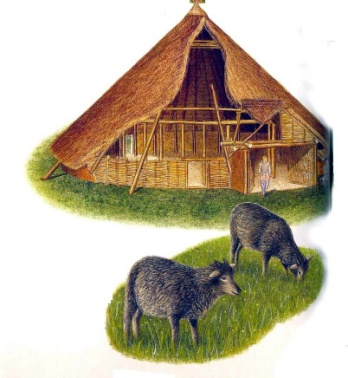 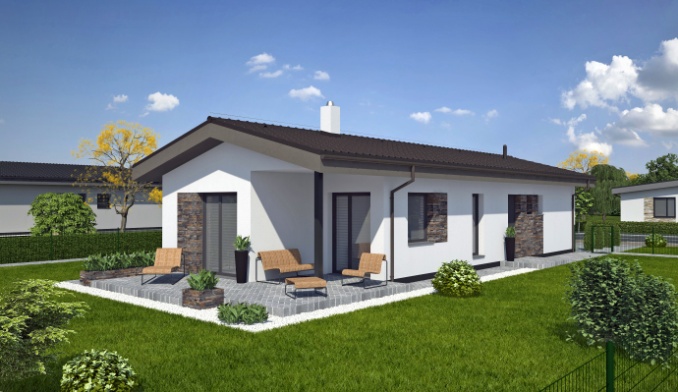 ..............................................................................................................................................................................................................................................................................................................3. Zakrúžkujte plodiny ktoré ľudia pestovali v neolitickej revolúcii.4. Dopíšte do textu slová, z ktorého sa dozviete niečo o živote lovcov a zberačov.V neolite ľudia vyrábali brúsené a vŕtané .................. nástroje. Ďalším významným objavom bola výroba ............... keramiky, ktorá slúžila na uskladňovanie potravín. Zaraďujeme sem hrnce, ................, misy, džbány, .................... a iné. Objavila sa však aj špeciálna keramika a to sošky a ................. predmety, ktoré slúžili na ................. účely. Všetky keramické predmety sa zdobili ................. . Zmenil sa aj spôsob odievania, pretože sa človek naučil ............... zhotovovať látky a z nich .................. .	náboženské, pálenej, ornamentmi, posvätné, taniere, tkaním, kamenné, odevy, zásobniceobilninyružeľankukuricuovociekapustabanánovníkžihľavastrukoviny